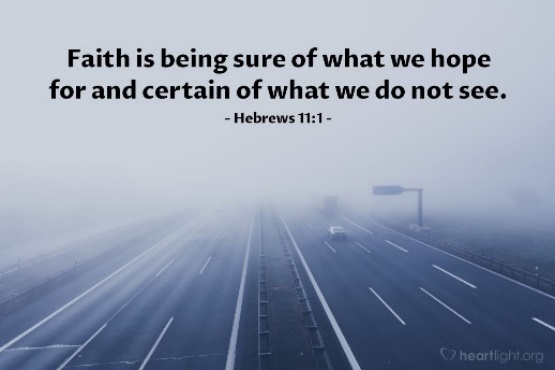 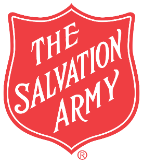 Hythe Salvation Army Church and Community Centre 23 January 2022Dear FriendsDavid and I have now been at Hythe for 6 months and what a 6 months it has been for us? We have all experienced change in many ways particulalry through the pandemic and as we seek to lead the Corps forward into 2022 we continue to ask for your prayers and that God will grant us discernment and wisdom in the task ahead. We do not know yet what God has in store for us as a church community in this coming year, but what we are sure of is His faithfulness to us and the hope that we have in Christ Jesus who is able to save us and make our life complete. This week David and I take a break and refresh ourselves both spiritually and physically, ready for whatever God has planned for us all going forward in our mission, here in Hythe.  God Bless Lt Sue  Thank YouThe community we live in has been generous beyond measure in our Christmas appeal and we raised much needed funds through the Christmas programme. Here are some of the figures:Tower Theatre £1022.32,  High Street (2 Saturday mornings) £1425, Oaklands £528, Lympne Castle £486.45, and Appledore £486.46. There were also many monetry donations and gifts of toys and food. We would like to thank you all for the service you gave in time and effort to all that took place over the Christmas period. Covid 19 UpdateNew rules are imminent but for the time being, before attending our church please carry out a lateral flow test and please do not attend our building if you have any symptoms or receive a positive test result. Please also respect each other’s space and use the hand gels regularly, and still avoid shaking hands. Sunday Worship - Zoom and Facebook  Worship Meeting ID: 237 565 5901 Passcode: 1066 https://zoom.us/j/2375655901?pwd=MkJ3K0hTbzRnaXlrQTlFOU1jTXpRQT09This Week  Sun 23rd January	 	10:00		Worship led by Lt SueMon 24th January				NO Toddler Time this week due to Covid 19 staff shortageTues 25th January				NO Toddler Time this week due to Covid 19 staff shortageTues 25th January		19:30		Band Practice TBCWed 26th  January		10:00-12:00	Drop in and Food BankWed 26th January		14:30-15:30 	CAMEO ClubWed 26th January		19:30-20:30	Discipleship Group Zoom Meeting (details as for Sun worship)Sun 30th January		10:00		Worship led by Graham HaylerDate for your DiarySun 6th February	10:00		Worship led by the Youth GroupSun 20th February 	10:00		Worship led by our Divisional Commander Commanding Officer – Lieutenant Sue Shorland-Compton Tel: 01303 268792Email: hythe@salvationarmy.org.uk   Website: www.salvationarmy.org.uk/hythe 